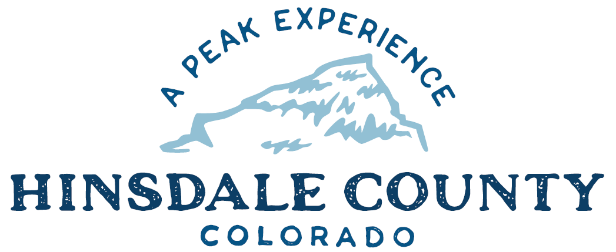 HINSDALE COUNTY PLANNING COMMISSIONThursday, May 20 2021 – 5 p.m.Agenda____________________________________________________________________________Join Zoom Meetinghttps://us02web.zoom.us/j/86286363852?pwd=MVQwcGFYQTM3Rnp6OVlSb0NiS01sZz09Meeting ID: 862 8636 3852Passcode: 757493Or call in:  346 248 7799 5:00 PM	WORKSHOPReview AgendaReview April 15, 2021 minutes Discuss Toner Gravel Pit Special Use Permit ApplicationDiscuss Commnet Communications Tower Special Use Permit ApplicationOther BusinessUpcoming BusinessCLOSE WORKSHOP	REGULAR MEETINGApprove AgendaApprove April 15, 2021 minutes CITIZENS COMMENTS FROM THE FLOOR		ANY UNSCHEDULED BUSINESS ADJOURNTimes stated are approximate and the agenda may be modified as necessary at the discretion of the Commission.  The next Planning Commission meeting is a regular meeting scheduled for Thursday, June 17, 2021, unless otherwise noted, at the Coursey Annex, 311 N. Henson Street, Lake City, CO  81235.  Workshop will begin at 5:00 PM with the regular meeting immediately following.  